Mērķi un uzdevumiVeicināt saturīgu brīvā laika pavadīšanu Latvijas Universitātes (turpmāk – LU) studentu vidū.Noskaidrot aktīvākos LU studentus.Vieta un laiksSacensības norisināsies visa 2022./2023. mācību gada ietvaros.Sacensības sastāv no vairākiem Latvijas Universitātes Sporta centra (LU SC) rīkotiem pasākumiem, kuru norises laiks un vieta tiks atrunāta konkrēto pasākumu nolikumos.SACENSĪBU vadībaSacensības organizē LU SC. Pasākuma galvenais organizators ir Kalvis Kazaks (kalvis.kazaks@lu.lv, 26243522).Dalībnieki un pieteikšanāsPiedalīties var ikviens LU students. Fakultāti drīkst pārstāvēt vairākas komandas. Katra komanda iesniedz elektronisko pieteikumu ar minimums 6 (sešiem) un maksimums 10 (desmit) dalībniekiem. Katram komandas dalībniekam jāpiedalās vismaz 1 LU sporta vai aktīvās atpūtas pasākumā.SACENSĪBU noriseSacensības norisinās 3 posmos – 2 kvalifikācijas posmi (katrs posms savā mācību gada semestrī) un lielais fināls 2023. gada maijā (lielā fināla norises laiks un vieta tiks atrunāts Lielā fināla nolikumā, kas tiks publicēts 2023. gada aprīlī).Kvalifikācijas posmos tiek ņemta vērā komandu iesaiste un parādītie rezultāti visos Latvijas Universitātes Sporta centra rīkotajos pasākumos (izņemot pasākumos, kas paredzēti tikai LU darbiniekiem).Katra kvalifikācijas posma rezultāti tiek apkopoti par konkrētā posma semestri. Attiecīgi pirmajā posmā tiek vērtēti rudens semestra pasākumu apmeklētība un tajos uzrādītie rezultāti, bet otrajā posmā pavasara semestra pasākumu apmeklētība un tajos uzrādītie rezultāti.Četras labākās komandas katrā posmā kvalificējas Studentu kausa lielajam finālam, kas norisināsies 2023. gada maijā.PUNKTU SKAITĪŠANAS SISTĒMAKatra kvalifikācijas posmā tiek vērtēti konkrētā semestra pasākumu apmeklētība un uzrādītie rezultāti tajos.Par katru apmeklēto (komandā vai individuāli (atkarībā no pasākuma formāta)) LU Sporta centra rīkoto pasākumu (izņemot pasākumos, kas paredzēti tikai LU darbiniekiem) komanda saņem 5 punktus.Katrā turnīrā pieteiktajai komandai pilnībā jāsastāv no Studentu kausam pieteiktās komandas dalībniekiem. Turnīram pieteiktās komandas nosaukumam ir jāsakrīt ar Studentu kausam pieteiktās komandas nosaukumu.Lai saņemtu 5 punktus par dalību individuālajās sacensībās un aktīvās atpūtas pasākumos, piemēram, Studentu pārgājienā, konkrētajā pasākumā ir jāpiedalās vismaz 1 Studentu kausam pieteiktās komandas dalībniekam.Par teicamām sekmēm LU Sporta turnīros un individuālajās sacensībās komanda Studentu kausa kopvērtējumā saņem papildus punktus – par 1. vietu 5 punktus, par 2. vietu 4 punktus, par 3. vietu 3 punktus, bet par 4. vietu 1 punktu.Papildus punktus komandai ir iespēja iegūt arī atbalstot Latvijas Universitātes sporta veidu komandas (basketbola vīriešu un sieviešu komandas, florbola vīriešu komandu un volejbola sieviešu komandu). Par katru LU sporta komandas mājas spēles apmeklēšanu ar atbalstošu plakātu un savas komandas nosaukumu uz tā komanda Studentu kausa kopvērtējumā iegūst papildus 1 punktuAPBALVOŠANALielajā finālā uzvarējusī komanda iegūs Kruīza braucienu uz Stokholmu visai komandai. 2. un 3. vietas ieguvējas iegūs veicināšanas balvas no Latvijas Universitātes.Apbalvošana norisināsies LU Studentu kausa lielā fināla ietvaros.PERSONAS DATU APSTRĀDEPasākuma ietvaros tiek apstrādāti šādi personas dati: dalībnieku vārds, uzvārds, e-pasts, telefona numurs. Personas dati tiek apstrādāti, lai organizatori varētu sazināties ar dalībniekiem.Personas dati tiks saglabāti organizatora – Kalvja Kazaka, e-pasts: kalvis.kazaks@lu.lv-, datorā līdz pasākuma dienas beigām.Piesakot savu dalību pasākumā, persona apliecina piekrišanu savu personas datu apstrādei pasākuma ietvaros.Informācija par fizisko personas datu apstrādi LU pieejama https://www.lu.lv/fileadmin/user_upload/LU.LV/www.lu.lv/Dokumenti/Julijs_2019/Privatuma_politika.pdf;Par datu apstrādi atbildīgs Kalvis Kazaks, e-pasts: kalvis.kazaks@lu.lv. Papildu jautājumu gadījumā sazināties ar LU personas datu speciālistiem datu.specialisti@lu.lv.Pasākums var tikt filmēts un fotografēts. Uzņemtos fotoattēlus un videomateriālus LU var izvietot savos reprezentatīvajos materiālos, tīmekļa vietnēs, kā arī LU sociālo tīklu profilos.Aktuālākos jaunumus par pasākumu var uzzināt: www.facebook.com/sportsLU/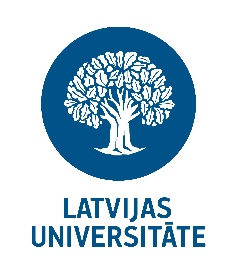 Latvijas Universitātes sporta sacensības“LU Studentu kauss 2023”NOLIKUMSPielikumsAPSTIPRINĀTSar LU ________rīkojumu Nr. ______